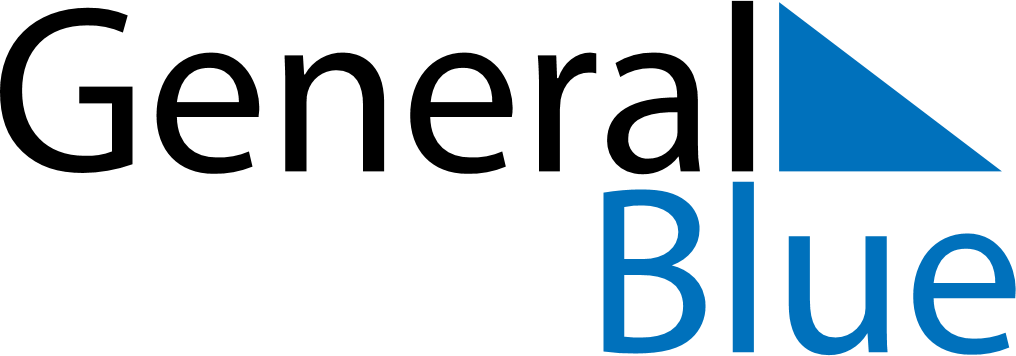 Weekly CalendarSeptember 1, 2019 - September 7, 2019Weekly CalendarSeptember 1, 2019 - September 7, 2019SundaySep 01SundaySep 01MondaySep 02TuesdaySep 03TuesdaySep 03WednesdaySep 04ThursdaySep 05ThursdaySep 05FridaySep 06SaturdaySep 07SaturdaySep 07My Notes